Name: ____________________________________	Date:_____________________________Cooperative Teams Rubric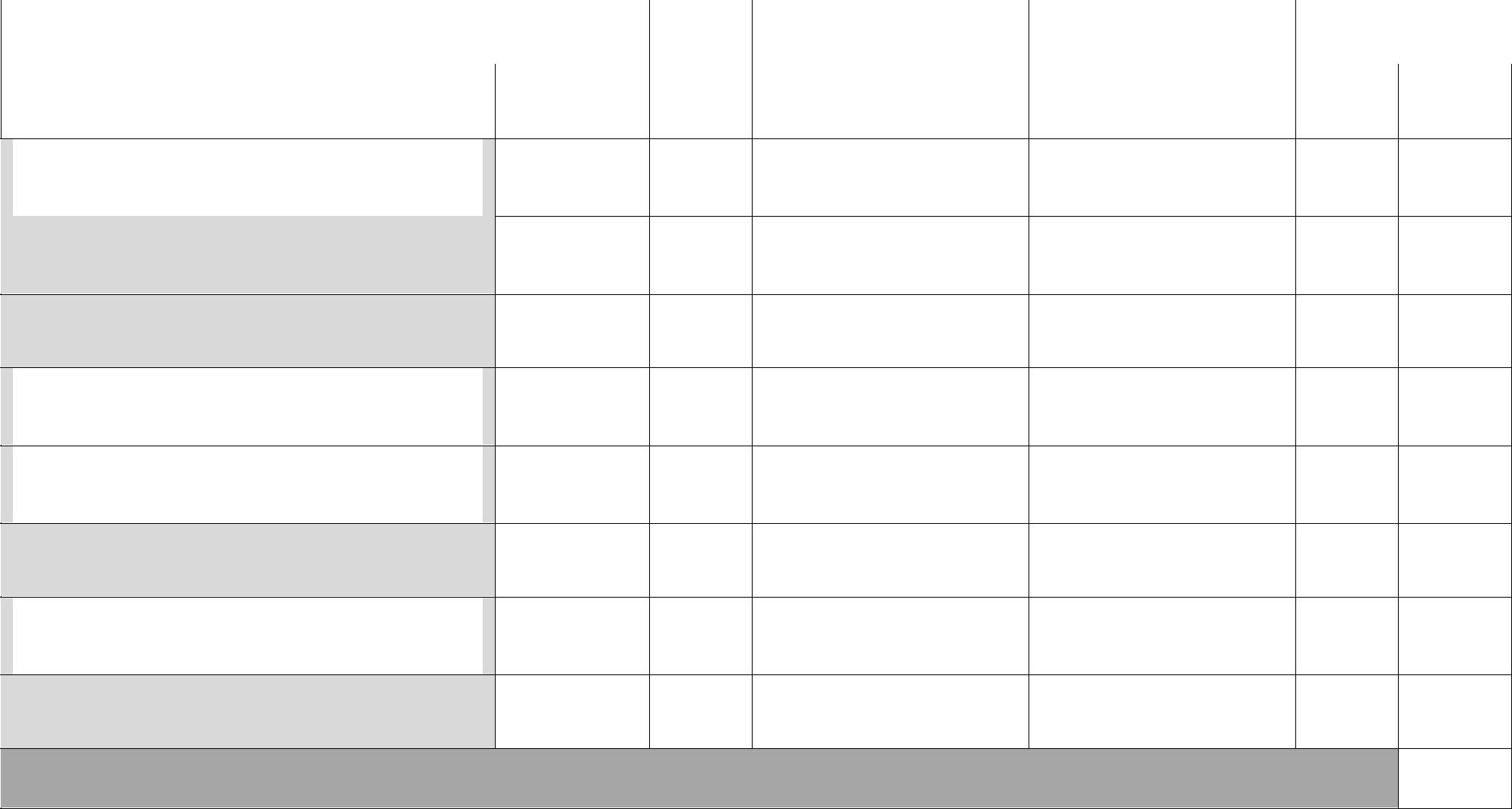 Encourages others to join theconversationMaintains the pace of the discussionto achieve goalsShares ideas and thoughtsOffers constructive criticism andrecommendationsCredits others for their contributionsand ideasEmpathizes with othersRequests input from others to reachan agreementExpresses ideas and thoughtsTotal Points (36 pts.)Comments:Objectives4 pts.3 pts.2 pts. Needs Some1 pt. Needs MuchN/APts.ObjectivesExcellentGoodImprovementImprovementN/APts.ExcellentGoodImprovementImprovementParticipates in group discussions